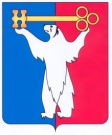 	АДМИНИСТРАЦИЯ ГОРОДА НОРИЛЬСКА КРАСНОЯРСКОГО КРАЯРАСПОРЯЖЕНИЕ                            1 интервал23.05.2013	г.Норильск                                               № 2511О внесении изменений в распоряжения Администрации города Норильска	На основании Закона Красноярского края от 01.11.2012 №3-644 «О внесении изменений в Закон края «О Реестре должностей муниципальной службы», в соответствии с решениями Норильского городского Совета депутатов от 05.02.2013 №8/4-149 «О внесении изменений в Устав муниципального образования город Норильск», от 21.05.2013 №10/4-197 «Об утверждении структуры Администрации города Норильска»1. Во всех распоряжениях Администрации города Норильска:- слова «Глава Администрации города Норильска», «Глава Администрации» в соответствующих падежах заменить словами «Руководитель Администрации города Норильска», «Руководитель Администрации» соответственно в соответствующих падежах;- слова «Руководитель Аппарата Администрации города Норильска», «руководитель Аппарата Администрации города Норильска» в соответствующих падежах заменить словами «Заместитель Руководителя Администрации города Норильска по общим вопросам», «заместитель Руководителя Администрации города Норильска соответственно в соответствующих падежах.	2. 	Разместить настоящее распоряжение на официальном сайте муниципального образования город Норильск.	3. Настоящее распоряжение вступает в силу с момента его подписания и распространяет действие абзаца второго пункта 1 на правоотношения, возникшие с 21.05.2013; абзаца третьего пункта 1 – на правоотношения, возникшие с 22.05.2013.Руководитель Администрации города Норильска                                   А.Б.Ружников